Good Teacher Area Faith Community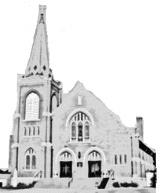 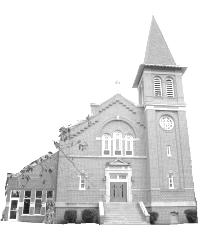 St. Edward & St. Eloi Catholic ChurchesPastor:  Father Todd Petersen (507.227.2657)Email (tpetersen@dnu.org)Parish Secretary:  Caren Buysse – 872.6346	Formed:  formed.org (Z8Q2WJ)	St. Eloi Facebook:  St. Eloi Catholic ChurchArea Faith Website:  goodteacherafc.com	St. Edward & St. Eloi Email:	St. Eloi Website:  Religion Ed Coordinator:  Tina Myhre	      cbuyssegoodteacherafc@gmail.com	     steloicatholicchurch.weebly.com       goodteacherafcre@hotmail.com					St. Edward Facebook:  St. Edward Catholic 	Bulletin Coordinator:  Cynthia BeislerDeacon:     Bruce Bot – 872.5465	     Church	Bulletin Email:  stedsbulletin@gmail.com                    Travis Welsh – 829.0986	St. Edward Website:  stedschurch.com		                    Jason Myhre – 829.2829		Catholic Charities:  1.866.670.5163		Victim’s Hotline:  1.800.422.4453Office Hours:  8:00 – 11:45 am   12:45 – 4:00 pm	Office Mailing Address:	Facebook:  One More Time Thrift Store     Tuesday, Wednesday, Friday	      408 N. Washington St.	      Minneota, MN  56264SUNDAY, JULY 26, 2020SEVENTEENTH SUNDAY OF ORDINARY TIMESunday, July 268:00 am Confession at St Edward 8:30 am Mass at St. Edward (Brandon Eischens)10:00 am Confession at St Eloi10:30 am Mass at St Eloi (George DeSutter)Monday, July 27No MassTuesday, July 2812:00 pm Mass at St. Eloi (Conrad Hennen)Wednesday, July 2910:00 am – 10:15 am Confession at St Edward10:30 am Mass at St Edward (John & Mary Polejewski)6:30 pm – 7:30 pm Adoration of the Blessed Sacrament at St EdwardThursday, July 307:00 am Mass at St Edward (Joe & Pauline Wambeke)5:00 – 7:00 pm   Adoration at St Edward Friday, July 312:00 pm Confession at St Edward2:30 pm Mass at St Edward (Duane & Edward Sarabaum)Saturday, August 14:45 pm   Confession at St. Edward 5:30 pm – 6:30 pm Mass at St Edward (Eunice Haugen)Sunday, August 28:00 am Confession at St Edward 8:30 am Mass at St. Edward (Frank & Elly Swedzinski)10:00 am Confession at St Eloi10:30 am Mass at St Eloi (For the Parish Family) 1st/2nd Grade Teacher Needed:St. Edward School is seeking applications for a highly qualified 1st/2nd grade teacher for the 2020-21 school year. At St. Edward School we take pride in our high academic standards, Catholic culture and the dedication of our teachers.Interested candidates should include a cover letter, resume, copy of MN teaching license (or proof of eligibility to obtain a MN teaching license) and 3 letters of recommendation when applying.Application documents should be sent to: 
St. Edward SchoolJaci Garvey, Principal
210 W 4th StMinneota, MN 56264
Phone 507-872-6391E-Mail:  jgarvey@stedscatholicschool.com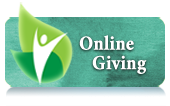 SUNDAY OFFERINGAs pastor and St. Edward and St Eloi parishes, I continue to pray for all of you during these challenging times. There is no manual for leading parishes through a pandemic, and we are faced with tough decisions every day. That is why I am asking all parishioners, if you are able, please continue your financial support of your parish to help us make up for our loss of Sunday offering. All parishioners of St Edwards can give on-line here:  https://www.osvonlinegiving.com/4628  .  St Edward and St Eloi parishioners may bring in your donation and take it to the drop off box  that has been set up in the old mail slot on the west side of the KC Hall by the side door facing Washington Street.  There is a sidewalk that leads to the door.  You can slip your envelope in that slot and it will be collected that way. You may also mail your gift to the parish office.
I want to especially thank those who are signed up for automatic giving and those who have been sending their envelopes. Your faithfulness is more important than you can imagine.  Our parish staff is praying for you during this unprecedented crisis.   Please know that you can contact the parish office if you have an emergency need. We are still the Church, even when we cannot come together. Please pray that we will soon be able to resume meeting as a parish family for the Holy Sacrifice of Sunday and weekday Masses.     Radio Rosary – Week of July 27 – August 2July 27:  Respect for all human life by the knights of Columbus, All Saints Council, #4912, IvanhoeJuly 28:  In memory of Gary Timmerman by Dan and Arlene MarkellJuly 29:  In memory of Roselia Hennen by David and Diane HennenJuly 30:  In memory of Agnes Thooft by Larry and Rosemary DemuthJuly 31:  In memory of Jasper VanDelonotte by John and Mary BlakeAug. 1:  In memory of Frank and Elly Swedzinski, by Tom and Madeline SwedzinskiAug. 2:  For all the Sponsors of the Radio RosaryTo schedule a Radio Rosary – Call Carol Louwagie:  507.532.6081CATECHESIS OF THE GOOD SHEPHERDThe St. Eloi Catechesis of the Good Shepherd is moving atria to St. Edward's School. After much thought and countless prayers, we have discerned to move in response to the needs of St. Edward's School and the religious education program of both parishes. We are indebted to St. Eloi for generously giving us the space and funds to get the program off to a great start. Thank you all for your support and enthusiasm over the years. Please pray for us as we transition to our new home, specifically that we can continue to serve the children of St. Eloi and St. Edward and help them to intimately know the Good Shepherd.**BOXES NEEDEDMoving boxes needed! To help with the atria move, we are asking for cardboard box donations. If you have cardboard moving boxes, we would be grateful! We need several. Just put them in the level 1 atrium in the St. Eloi parish before Monday, August 3rd. Thank you!MASS READINGS & PRAYERS FOR VOCATIONS July 26 – August 1SUNDAY, July 26 – Pray for Fr. Craig Timmerman, Fr. Paul Timmerman, Dcn Michael Thoennes	1 Kings 3:5, 7-12; Psalm 119:57, 72, 76-77; 127-130; Romans 8:28-30; Matthew 13:44-52What do you treasure the most?MONDAY, July 27– Pray for Fr. Paul Van De Crommert, Fr. Steven Verhelst, Dcn. Paul Treinen	Jeremiah 13:1-11; Deuteronomy 32:18-21; Matthew 13:31-35How are you yielding your life to allow His word to take root in your heart today?TUESDAY, July 28 – Pray for Fr. Matthew Wiering, Fr. Paul Wolf, Dcn Travis Welsh 	Jeremiah 14:17-22; Psalm 79:8-9, 11, 13; Matthew 13:36-43How do you allow the love of Christ to rule in your heart, thoughts, and actions?WEDNESDAY, July 29 - Pray for the Women Religious in the Diocese	Jeremiah 15:10, 16-21; Psalm 59:2-4, 10-11, 17-18; John 11:19-27Is the Lord the treasure and delight of your heart?THURSDAY, July 30 – Pray for All Men and Women Whom God is calling to the Priesthood or Religious Life	Jeremiah 18:1-6; Psalm 146:1-6; Matthew 13:47-53Do you yearn for total peace, joy, and union with God in his everlasting kingdom?FRIDAY, July 31 - Pray for All Deceased Priests and All Deceased Deacons	Jeremiah 26:1-9; Psalm 69:5, 8-10, 14; Matthew 13:54-58How do I treat my neighbor with the same favor and kindness which God has shown me?SATURDAY, August 1 – Pray for Pope Francis	Jeremiah 26:11-16, 24; Psalm 69:15-16, 30-31, 33-34; Matthew 14:1-12Where do I get the strength of will and heart to choose what is right and to reject what is bad?SACRAMENTS OF THE CHURCHBaptism, Marriage, Anointing of the Sick, Becoming Catholic – 	Call the church office:  872.6346Eucharist to Shut-ins:  	St. Eloi – Sandy Nuytten 829.9690	St. Edward – Call the church office   872.6346Baptism Prep:  To set up a baptism date, call Caren at the office.  Check the church website for Godparent Requirements.RCIA:  Jesus Christ came to reveal the fullness of God’s love for us and we continue to celebrate that love through praise, sacraments, service, and community.  If you or someone you know is interested in joining our church or in learning more about the Catholic Church, contact Deacon Bruce Bot 507.828.7012.POPE FRANCIS’s PRAYER TO OUR LADY FOR PROTECTION DURING covid-19 PandemicPope Francis composes a prayer to Our Lady, Health of the Sick, to implore her protection during the Covid-19 coronavirus pandemic.In these days of trial, as humanity trembles at the threat of the [coronavirus] pandemic, I would propose that all Christians join their voices together to heaven.” – Pope FrancisO Mary, you shine continuously on our journey as a sign of salvation and hope.  We entrust ourselves to you, Health of the Sick. At the foot of the Cross you participated in Jesus’ pain, with steadfast faith.   You, Salvation of the Roman People, know what we need.   We are certain that you will provide, so that, as you did at Cana of Galilee, joy and feasting might return after this moment of trial. Help us, Mother of Divine Love, to conform ourselves to the Father’s will and to do what Jesus tells us:  He who took our sufferings upon Himself, and bore our sorrows to bring us, through the Cross, to the joy of the Resurrection. Amen.We seek refuge under your protection, O Holy Mother of God.Do not despise our pleas – we who are put to the test – and deliver us from every danger, O glorious and blessed Virgin.NOVENA FOR LIFETo help our church, community and country establish a culture of life for all nations, the Knights of Columbus and their families will come together in both public and private acts of prayer to promote the protection of life from conception to natural death.To help promote this reverence toward life the Knights will have a Novena, nine days of sustained prayer. The Novena will be from Mar. 21 to Mar.29. We will be saying a prayer at all the week-day and week-end masses during this time. We will also be saying several rosaries during some of the masses and in private. We ask all parishioners to join us for this most spiritual event. Consider attending daily masses and saying an extra rosary for this noble cause.  Life is a very special gift; let us pray to protect it for everyone.KC MISSIONThe Knights of Columbus have initiated an Adopt a Parish Program for Christians in Iraq. Christians there have been persecuted for many years and are in great need of assistance to help them recover. Our Minneota council is 1 of 4 that have been selected in the state of Minnesota to help with this initiative.We have adopted Mart Shmoni Chaldean Catholic Church in Perka Village, Dohuk, Iraq. Our council`s goal is to reach at least $2500 by June 30, 2020.  We would like to give as many people as possible to the opportunity to help with this noble cause. If you would like to make a donation, make checks to: `Knights of Columbus`. In the memo put `Adopt a Parish`. You can put it in the collection basket in an envelope marked `Minneota Knights` or send to: Brad Hennen2243 330th ST.Ghent, MN. 56239Thank-You,Knights of Columbus council 14420THRIFT STORE	 Our hours are Wed. – Fri. 11:00 - 5:00 pm & Sat. 10:00 am -3:00 pm.  We are currently taking donations again. 	Please consider helping our school and parish through your work at the store.  Your time and help will be very much appreciated.  THANK YOUThank you to all of you who are giving back to God some of your time, talent, and finances that God has given you.  Our churches and their mission and ministry would not exist without your giving.ST. ELOI NEWSSISTERS OF MARY MORNING STAR NEWSSt. Eloi Convent Masses:  Call 428.3919 for times.  	Masses on Monday, Wednesday, Thursday, Friday, Saturday	Vespers:  6:15 pm	Adoration:  7:30 – 8:30 pmDear Friends,We are happy to announce that Ashley received her habit on Saturday, June 20, the feast of the Immaculate Heart of Mary.  Her new name is Sr. Martha Victoria!We would also like to tell you that we will be gone from July 10 until the beginning of September.  We will spend this time at a retreat house that has been offered to us to use for the summer.  Please be assured of our prayers for you during this time, and we'll look forward to seeing you again in September.God bless!The Sisters of Mary Morning StarST. EDWARD NEWSMINISTRY VOLUNTEERSCalling all Mass Volunteers - During COVID-19 restrictions, Caren is not assigning duties for mass.  If you are coming to masses and are comfortable, please use the following link and sign up to be sacristan, lector, usher, etc.  -  Sign up is very easy and your help is greatly needed and appreciated. https://volunteersignup.org/84KMT**If you have any questions regarding the jobs, please feel free to contact Dawn @ 507-530-4287 or Debbie Thooft @ 507-530-1231ROSARY SOCIETY MEMBERSOur general intention throughout the year is for world peace and an increase of vocations to the priesthood and religious life.  July is for blessings on America and our families.  We need, and welcome, new members to complete our roses.  If you have any questions and/or would like to join, call Judy Bot (872.6525) or Marian Laleman (872.6807).ONLINE GIVINGOnline giving helps you maintain your giving even if you cannot attend Mass.  This helps the parish streamline our cash flow, especially during bad weather or vacation times.  Go to our parish website and get started today.  www.stedschurch.com HOSPITALITY COMMITTEE If you know of anyone who is sick or new to the parish, please call Marlene Polejewski at 507-872-6042.PARISHIONERS WHO ARE ILL OR ASKING FOR PRAYERS – If you know of anyone from our parish who is sick or has had surgery recently or is ill and would like to be remembered in prayer during the weekend Masses; ask them to contact the church office. The Parish Secretary will add their name/names to the petitions.      HOW WAS I SUPPOSED TO KNOW?Remember to check out our Facebook page (St. Edward Catholic Church) or the website (www.stedschurch.com) to keep with updated information.CONCERNED CATHOLICS“[T]he death penalty is inadmissible because it is an attack on the inviolability and dignity of the person”
– Catechism of the Catholic Church, no. 2267The federal government has resumed federal executions for the first time in 17 years. As Pope Francis has made clear, the death penalty is inadmissible as an affront to the Gospel and the dignity of human life. The U.S. Catholic bishops have expressed their opposition to the death penalty for decades and have raised their voices against the death penalty several times since the new federal executions were announced. Please consider raising your voice against these executions. Tell Attorney General Barr to stop the executions because they undermine human dignity!Learn more about the USCCB’s specific requests for policies that protect those who are poor and vulnerable during the coronavirus pandemic.https://www.votervoice.net/USCCB/CampaignsST. EDWARD SCHOOL NEWSPrincipal:  Jaci Garvey	Secretary:  Trudy BanksOffice:  872.6391I hope this letter finds all of you safe and well.  I know that these unsettling times have us all wondering what will happen next.   Some are living life fairly normally and others are not.  Whatever the case, the reality is that we must begin to think about the fall and returning to school in some capacity.Along that vein we have received guidance from the Diocese regarding returning to school.  This document, which is only meant to be talking points for us to consider was developed by the Catholic Superintendents of greater Minnesota and their respective bishops along with the Minnesota Catholic Council utilizing guidance from already provided by the CDC, AAP, Catholic Mutual and others.  We have created a task force that consists of medical professionals to include our school nurse, teachers, our custodian, and education committee members to address the topics at hand.It is our intent to return to school in the fall, however in our eagerness, we must keep the safety of the entire community in mind.Transportation is a huge topic as we move toward a return to school.  After meeting with the 4.o bus service and the public school, we are finding that putting children on busses safely is proving to be an interesting topic.   While it is the intent to provide bus service, the number of children that would be riding each day needs to be pinpointed.  We will use the answers you give today to make decisions for the fall.  However, if your situation changes please let us know as soon as possible.  Please click the link https://www.surveymonkey.com/r/B87TSL9 to fill out a very short transportation survey.   Please complete this survey by Monday, July 20th.Amidst the chaos, we must not forget to welcome Father Todd Petersen to our community.  I am positive that his presence here will be a Godsend for us.  I am anxious to work with him as we move forward.Also, in regard to our first and second grade teacher, we are very close to finding the best candidate for our school.  We held very good interviews this morning.May God Bless,Jaci Garvey, PrincipalDear St. Edward families,After the untimely passing of Mrs. Skillings, a committee was formed to create a memorial for her. Her love for reading is a memory several of her students have shared of her. Due to her love of reading, our committee has decided to create an outdoor reading area in honor of Mrs. Skillings similar to the one in the picture.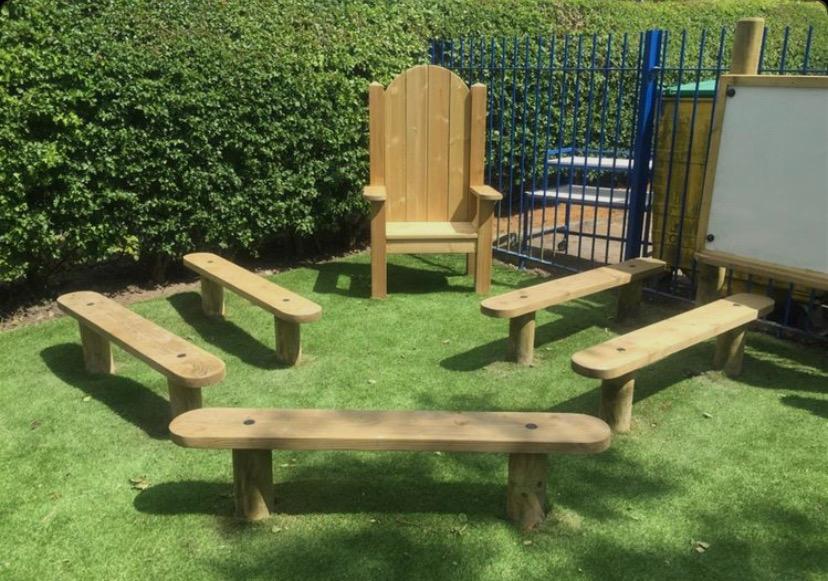 Our plan is to put this on the north side of the Knight's Hall near the garden.  After Jackie's passing, the school received many inquiries about a memorial for Jackie. If you wish to donate to the Outdoor Reading Area Memorial, please send your donations to St Edward School by August 14, 2020. Checks can be made to St. Edward School with "Skillings Memorial" in the memo line.  God Bless,Memorial CommitteeST ELOI Liturgical Minister Schedule for AugustReminder to please find a replacement if you can’t make your scheduled date .If there is a Deacon at Mass, the Eucharistic Minister is not needed. You must wear a facemask in order to serve Communion.Sunday, August 2nd, 10:30 AMSacristan: Corissa VanKeulenAltar Servers:Lector: Doug MaeyaertMusicians: Barb Hennen and Laura HennenEucharistic Minister: John HeadUshers: Mike Monnet, Daren VanKeulen and Martin HennenSunday, August 9th, 10:30 AMSacristan: Jeanne SchmidtAltar Servers: Joe RiesLector: Cindy NelsonMusicians: Barb Hennen and Brad HennenEucharistic Minister: Lori HeadUshers: Mike Monnet, Daren VanKeulen and Martin HennenSunday, August 16th, 10:30 AMSacristan: Lila SchmidtAltar Servers:Lector: Jennifer RabaeyMusicians: John Rabaey and FamilyEucharistic Minister: Shirley MaeyaertUshers: Mike Monnet, Daren VanKeulen and Martin HennenSunday, August 23rd, 10:30 AMSacristan: Darla TimmermanAltar Servers:Lector: Steve VanKeulenMusicians: John Rabaey and FamilyEucharistic Minister: Cindy NelsonUshers: Mike Monnet, Daren VanKeulen and Martin HennenSunday, August 30th, 10:30 AMSacristan: Jeanne SchmidtAltar Servers: Xavier Rabaey, Mark Rabaey and Joe RiesLector: Dylan KackMusicians: John Rabaey and FamilyEucharistic Minister: Lila SchmidtUshers: Mike Monnet, Daren VanKeulen and Martin HennenST ELOI Liturgical Minister Schedule for SeptemberSunday, September 6th, 10:30 AMSacristan: Corissa VanKeulenAltar Servers:Lector: Mike VanKeulenMusicians: Barb Hennen and Laura HennenEucharistic Minister: Darla TimmermanUshers: Ron Sussner, Tim VanKeulen and Corey KackSunday, September 13th, 10:30 AMSacristan: Jeanne SchmidtAltar Servers: Xavier Rabaey, Mark Rabaey and Joe RiesLector: Jason BoerboomMusicians: Barb Hennen and Brad HennenEucharistic Minister: Caroline VanKeulenUshers: Ron Sussner, Tim VanKeulen and Corey KackSunday, September 20th, 10:30 AMSacristan: Lila SchmidtAltar Servers:Lector: Brad HennenMusicians: John Rabaey and FamilyEucharistic Minister: Ron SussnerUshers: Ron Sussner, Tim VanKeulen and Corey KackSunday, September 27th, 10:30 AMSacristan: Darla TimmermanAltar Servers:Lector: Steve HennenMusicians: John Rabaey and FamilyEucharistic Minister: Dan SikUshers: Ron Sussner, Tim VanKeulen and Corey KackST EDWARD Liturgical Minister Schedule for August 2020***Reminder to please find your own replacement if you can’t make your scheduled dateSaturday 1, 2020Sacristan: Marlene PolejewskiServers: Sylvia RabaeyLector: Claren NovotnyEucharistic Minister: Fred Rabaey Ushers: Jackie LalemanSunday Aug 2, 2020Sacristan: Cindy NovotnyServers: Robert BeislerLector: Julie JaniszeskiEucharistic Minister: Diane HennenUsher: Jeff ClaeysSaturday Aug 8, 2020Sacristan: Margrit RabaeyServers: Tucker ThooftLector: Mary KampaEucharistic Minister: Mary KampaSunday Aug 9, 2020Sacristan: Joe CallensServers: Lane LoysonLector: Teresa MyhreEucharistic Minister: Seth MyhreSaturday Aug 15, 2020Sacristan: Mary Ann Christensen Servers: Kaci CallensLector: Fred RabaeyEucharistic Minister: Deb ThooftSunday Aug 16, 2020Sacristan: Cindy NovotnyServers: Hope BeislerLector: Joe CallensEucharistic Minister: Dawn VlaminckSaturday Aug 22, 2020Sacristan: Margrit RabaeyServers: Gabe SterzingerLector: Eriann FarisEucharistic Minister: Claren NovotnySunday Aug 23, 2020Sacristan: Joe CallensServers: Kylee LoysonLector: Julie JaniszeskiEucharistic Minister: Mary KampaSaturday Aug 29, 2020Sacristan: Marlene PolejewskiServers: Kylie CallensLector: Mary Ann ChristensenEucharistic Minister: Fred RabaeySunday Aug 30, 2020Sacristan: Diane HennenServers: Elena MyhreLector: Teresa MyhreEucharistic Minister: Kevin DowningACTUALBUDGETEDDIFFERENCEAdult$3,295.00$2,294.90$1,000.90Loose$0$146.15-$146.15Commodity$298.00EasterYear-to-Date$$$ACTUALBUDGETEDDIFFERENCEAdult$1,250.00$4,829.92-$2,974.92Youth$2$5.69-$3.69Loose$5.00$153.85-$148.85Online Giving$605.00*Added to the adult envelope total*Added to the adult envelope totalCommodity$483.02EasterYear-to-Date$2,585.02$4,275.25-$1,690.23